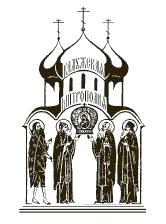 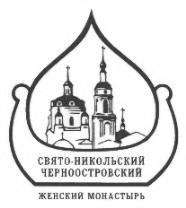 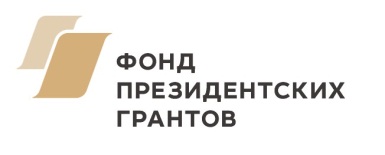 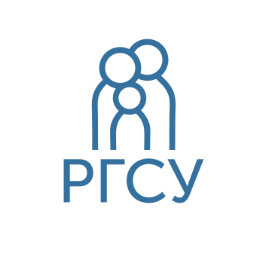 СВЯТО-НИКОЛЬСКИЙ ЧЕРНООСТРОВСКИЙ ФОРУМНАУЧНО-ПРАКТИЧЕСКАЯ КОНФЕРЕНЦИЯ «ДУХОВНЫЕ ИСТОКИ ПОДВИГА: К 80-ЛЕТИЮ БОЕВ НА ИЛЬИНСКИХ РУБЕЖАХ».ПРОГРАММАПредседатель конференции: игумения Николая (Ильина), настоятельница Свято-Никольского Черноостровского монастыря в г. Малоярославце Калужской епархииМодератор: Наталья Евгеньевна Ячник, директор духовно-просветительского центра «София», эксперт Общественной палаты Калужской области, Заслуженный работник культуры РФДата и время проведения конференции: 30 сентября 2021 г. Место проведения: Духовный Центр «СОФИЯ» Свято-Никольского Черноостровского женского монастыря, г. Малоярославец, ул. Калужская, стр.4.Соорганизаторы:Администрация Малоярославецкого района;Администрация МО ГП «Город Малоярославец»;Отдел образования Администрации Малоярославецкого района;Свято-Никольский Черноостровский женский монастырь г. Малоярославца Калужской епархии;Федеральное государственное бюджетное образовательное учреждение высшего профессионального образования «Российский государственный социальный университет» (далее – РГСУ).Государственное Бюджетное Учреждение Культуры Калужской области «Калужский областной музей-заповедник».Категория участников: педагоги, музейные работники, старшие школьники, студенты, представители СМИ, представители муниципальных властей; священнослужители, монашествующие, православные мирянеЦель мероприятия: Создание проектной площадки, посвященной 80-летию Битвы за Москву.Задачи:1. Презентация докладов, отчетов и проектов, посвященных 80-летию подвига защитников Ильинских рубежей и 80-летию начала Битвы за Мосвку2. Создание условий для взаимодействия представителей системы образования, учреждений в области культуры и искусства, а также представителей местных и региональных СМИ для обсуждения возможностей и запуска совместных проектов.3. Публичное освещение итогов реализации проекта по созданию музейно-образовательного комплекса, посвященного защитниках Ильинских рубежей с храмом-памятником и молодежных военно-спортивным лагерем. НАУЧНО-ПРАКТИЧЕСКАЯ КОНФЕРЕНЦИЯ «ДУХОВНЫЕ ИСТОКИ ПОДВИГА: К 80-ЛЕТИЮ БИТВЫ ЗА МОСКВУ»10.00 Краткий Молебен перед началом конференции10:10 – открытие конференцииМодератор: Наталья Евгеньевна Ячник, директор духовно-просветительского центра «София», эксперт Общественной палаты Калужской области, Заслуженный работник культуры РФ.Приветственное слово Калугина Олега Анатольевича, министра внутренней политики и массовых коммуникаций Калужской области.Приветственное слово Суслова Павла Александровича, министра культуры Калужской области.Приветственное слово Аникеева Александра Сергеевича, министра образования Калужской области.Приветственное слово Вячеслава Викторовича Парфенова, Главы Администрации Малоярославецкого района.Приветственное слово Михаила Александровича Крылова, Главы Администрации МО ГП «Город «Малоярославец».Игумения Николая (Ильина), настоятельница Свято-Никольского Черноостровского женского монастыря, послушница Александра (Петрова), насельница Свято-Никольского Черноостровского женского монастыря. Отчет о проделанной работе по созданию музейно-образовательного комплекса с храмом-памятников и молодежных военно-спортивным лагерем на Ильинских рубежах.Бессонов Виталий Анатольевич, директор Калужского объединенного музея-заповедника. Тема доклада уточняется.Медова Юлия Викторовна, заведующая отделом образования Администрации Малоярославецкого района. Значение музейно-образовательного комплекса на Ильинских рубежах для организации начальной военной подготовки и патриотического воспитания для школ Малоярославецкого района.Чистякова Валентина Сергеевна, Глава сельского поселения Ильинское, директор МОУ Ильинская основная школа. Вид села Ильинское и окрестностей в 1941 году.Монахиня Георгия (Полякова), старшая сестра Богородице-Тихвинского скита Свято-Никольского Черноостровского женского монастыря. Опыт преподавания в школе темы «Подвиг защитников Ильинских рубежей».Ячник Наталья Евгеньевна, директор духовно-просветительского центра «София», эксперт Общественной палаты Калужской области, Заслуженный работник культуры РФ. Презентация паломнического центра «София – Премудрость Божия»Ячник Наталья Евгеньевна, директор духовно-просветительского центра «София», эксперт Общественной палаты Калужской области, Заслуженный работник культуры РФ. Презентация маршрута исторической памяти «Подвиг защитников Ильинских рубежей».Бабакова Ирина Владимировна, внучка героя Ильинских рубежей лейтенанта Афанасия Алёшкина. Презентация книги «Ильинский рубеж».Заключительное слово игумении Николаи (Ильиной), настоятельницы Свято-Никольского Черноостровского женского монастыря.Благодарственная молитва.13.00-13.30 – обед13.30-16.00 работа секций